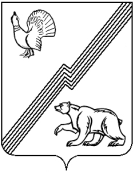 АДМИНИСТРАЦИЯ ГОРОДА ЮГОРСКАХанты-Мансийского автономного округа – Югры ПОСТАНОВЛЕНИЕот 28 июня 2016 года                                                                                                                   № 1528О внесении изменений в постановление  администрации города Югорска от 31.10.2013 № 3283 «О муниципальной программегорода Югорска «Развитие сетиавтомобильных дорог и транспорта в городе Югорскена 2014 - 2020 годы»В связи с уточнением объемов финансирования программных мероприятий,                          в соответствии с постановлением администрации города Югорска от 07.10.2013 № 2906                 «О муниципальных и ведомственных целевых программах города Югорска»: Внести в приложение к постановлению администрации города Югорска от 31.10.2013 № 3283 «О муниципальной программе города Югорска «Развитие сети автомобильных дорог и транспорта в городе Югорске на 2014 - 2020 годы» (с изменениями от 07.05.2014 № 2047,                от 05.08.2014 № 3988, от 18.11.2014 № 6240, от 25.11.2014 № 6407, от 18.12.2014 № 7210,              от 31.12.2014 № 7438, от 26.05.2015 № 2137, от 01.09.2015 № 2914, от 23.11.2015 № 3404, 18.12.2015 № 3649, от 22.12.2015 № 3727, от 18.02.2016 № 377, от 17.03.2016 № 580,                       от 05.05.2016 № 960) следующие изменения:В паспорте муниципальной программы строку «Финансовое обеспечение муниципальной программы» изложить в новой редакции (приложение 1).1.2. Таблицу 2 изложить в новой редакции (приложение 2).2. Опубликовать постановление в официальном печатном издании города Югорска и разместить на официальном сайте администрации города Югорска.3. Настоящее постановление вступает в силу после его официального опубликования.Контроль за выполнением постановления возложить на заместителя главы                        города – директора департамента жилищно-коммунального и строительного комплекса                      В.К. Бандурина.Глава  города Югорска                                                                                                   Р.З. СалаховПриложение 1к постановлению администрации города Югорскаот 28 июня 2016 года  № 1528Финансовое обеспечение муниципальной программыНа реализацию муниципальной программы планируется направить 1 192 996,8 тыс. руб., в том числе:2014 год – 230 201,5 тыс. руб.2015 год – 203 817,5 тыс. руб.2016 год – 235 307,5 тыс. руб.2017 год – 117 340,5 тыс. руб.2018 год – 136 728,7 тыс. руб.2019 год – 132 922,9 тыс. руб.2020 год – 136 678,2 тыс. руб.Из бюджета автономного округа – 336 827,9 тыс. руб., в том числе: 2014 год – 38 343,7 тыс. руб.2015 год – 65 818,7 тыс. руб.2016 год – 109 356,4 тыс. руб.2017 год – 34 494,5 тыс. руб.2018 год – 34 961,3 тыс. руб.2019 год – 27 151,9 тыс. руб.2020 год – 26 701,4 тыс. руб.Из бюджета города Югорска  – 856 168,9 тыс. руб., в том числе:2014 год – 191 857,8 тыс. руб.2015 год – 137 998,8 тыс. руб.2016 год – 125 951,1 тыс. руб.2017 год –   82 846,0 тыс. руб.2018 год – 101 767,4 тыс. руб.2019 год – 105 771,0 тыс. руб.2020 год – 109 976,8 тыс. руб.Приложение 2Приложение 2Приложение 2к постановлению к постановлению к постановлению администрации города Югорскаадминистрации города Югорскаадминистрации города Югорскаадминистрации города Югорскаадминистрации города Югорскаот 28 июня 2016 года  № 1528от 28 июня 2016 года  № 1528от 28 июня 2016 года  № 1528от 28 июня 2016 года  № 1528от 28 июня 2016 года  № 1528Таблица 2Таблица 2Таблица 2Перечень основных мероприятий муниципальной программы Перечень основных мероприятий муниципальной программы Перечень основных мероприятий муниципальной программы Перечень основных мероприятий муниципальной программы Перечень основных мероприятий муниципальной программы Перечень основных мероприятий муниципальной программы Перечень основных мероприятий муниципальной программы Перечень основных мероприятий муниципальной программы Перечень основных мероприятий муниципальной программы Перечень основных мероприятий муниципальной программы Перечень основных мероприятий муниципальной программы Перечень основных мероприятий муниципальной программы Перечень основных мероприятий муниципальной программы Перечень основных мероприятий муниципальной программы Перечень основных мероприятий муниципальной программы Перечень основных мероприятий муниципальной программы Перечень основных мероприятий муниципальной программы Перечень основных мероприятий муниципальной программы Перечень основных мероприятий муниципальной программы Перечень основных мероприятий муниципальной программы Перечень основных мероприятий муниципальной программы "Развитие сети автомобильных дорог и транспорта в городе Югорске на 2014 - 2020 годы""Развитие сети автомобильных дорог и транспорта в городе Югорске на 2014 - 2020 годы""Развитие сети автомобильных дорог и транспорта в городе Югорске на 2014 - 2020 годы""Развитие сети автомобильных дорог и транспорта в городе Югорске на 2014 - 2020 годы""Развитие сети автомобильных дорог и транспорта в городе Югорске на 2014 - 2020 годы""Развитие сети автомобильных дорог и транспорта в городе Югорске на 2014 - 2020 годы""Развитие сети автомобильных дорог и транспорта в городе Югорске на 2014 - 2020 годы""Развитие сети автомобильных дорог и транспорта в городе Югорске на 2014 - 2020 годы""Развитие сети автомобильных дорог и транспорта в городе Югорске на 2014 - 2020 годы""Развитие сети автомобильных дорог и транспорта в городе Югорске на 2014 - 2020 годы""Развитие сети автомобильных дорог и транспорта в городе Югорске на 2014 - 2020 годы""Развитие сети автомобильных дорог и транспорта в городе Югорске на 2014 - 2020 годы""Развитие сети автомобильных дорог и транспорта в городе Югорске на 2014 - 2020 годы""Развитие сети автомобильных дорог и транспорта в городе Югорске на 2014 - 2020 годы""Развитие сети автомобильных дорог и транспорта в городе Югорске на 2014 - 2020 годы""Развитие сети автомобильных дорог и транспорта в городе Югорске на 2014 - 2020 годы""Развитие сети автомобильных дорог и транспорта в городе Югорске на 2014 - 2020 годы""Развитие сети автомобильных дорог и транспорта в городе Югорске на 2014 - 2020 годы""Развитие сети автомобильных дорог и транспорта в городе Югорске на 2014 - 2020 годы""Развитие сети автомобильных дорог и транспорта в городе Югорске на 2014 - 2020 годы""Развитие сети автомобильных дорог и транспорта в городе Югорске на 2014 - 2020 годы"Код строки№ основного мероприятияОсновные мероприятия программы (связь мероприятий с целевыми показателями муниципальной программы)Основные мероприятия программы (связь мероприятий с целевыми показателями муниципальной программы)Основные мероприятия программы (связь мероприятий с целевыми показателями муниципальной программы)Ответственный исполнитель/ соисполнитель (наименование органа или структурного подразделения)Финансовые затраты на реализацию (тыс. руб.)Финансовые затраты на реализацию (тыс. руб.)Финансовые затраты на реализацию (тыс. руб.)Финансовые затраты на реализацию (тыс. руб.)Финансовые затраты на реализацию (тыс. руб.)Финансовые затраты на реализацию (тыс. руб.)Финансовые затраты на реализацию (тыс. руб.)Финансовые затраты на реализацию (тыс. руб.)Финансовые затраты на реализацию (тыс. руб.)Финансовые затраты на реализацию (тыс. руб.)Финансовые затраты на реализацию (тыс. руб.)Финансовые затраты на реализацию (тыс. руб.)Финансовые затраты на реализацию (тыс. руб.)Финансовые затраты на реализацию (тыс. руб.)Финансовые затраты на реализацию (тыс. руб.)Финансовые затраты на реализацию (тыс. руб.)Код строки№ основного мероприятияОсновные мероприятия программы (связь мероприятий с целевыми показателями муниципальной программы)Основные мероприятия программы (связь мероприятий с целевыми показателями муниципальной программы)Основные мероприятия программы (связь мероприятий с целевыми показателями муниципальной программы)Ответственный исполнитель/ соисполнитель (наименование органа или структурного подразделения)Источники финансированияВсегоВсего2014201420152015201520162016201720172018201820192020123334566778889910101111121301Цель: Создание условий для устойчивого развития сети автомобильных дорог местного значения и транспорта, обеспечивающее повышение доступности и безопасности транспортных услугЦель: Создание условий для устойчивого развития сети автомобильных дорог местного значения и транспорта, обеспечивающее повышение доступности и безопасности транспортных услугЦель: Создание условий для устойчивого развития сети автомобильных дорог местного значения и транспорта, обеспечивающее повышение доступности и безопасности транспортных услугЦель: Создание условий для устойчивого развития сети автомобильных дорог местного значения и транспорта, обеспечивающее повышение доступности и безопасности транспортных услугЦель: Создание условий для устойчивого развития сети автомобильных дорог местного значения и транспорта, обеспечивающее повышение доступности и безопасности транспортных услугЦель: Создание условий для устойчивого развития сети автомобильных дорог местного значения и транспорта, обеспечивающее повышение доступности и безопасности транспортных услугЦель: Создание условий для устойчивого развития сети автомобильных дорог местного значения и транспорта, обеспечивающее повышение доступности и безопасности транспортных услугЦель: Создание условий для устойчивого развития сети автомобильных дорог местного значения и транспорта, обеспечивающее повышение доступности и безопасности транспортных услугЦель: Создание условий для устойчивого развития сети автомобильных дорог местного значения и транспорта, обеспечивающее повышение доступности и безопасности транспортных услугЦель: Создание условий для устойчивого развития сети автомобильных дорог местного значения и транспорта, обеспечивающее повышение доступности и безопасности транспортных услугЦель: Создание условий для устойчивого развития сети автомобильных дорог местного значения и транспорта, обеспечивающее повышение доступности и безопасности транспортных услугЦель: Создание условий для устойчивого развития сети автомобильных дорог местного значения и транспорта, обеспечивающее повышение доступности и безопасности транспортных услугЦель: Создание условий для устойчивого развития сети автомобильных дорог местного значения и транспорта, обеспечивающее повышение доступности и безопасности транспортных услугЦель: Создание условий для устойчивого развития сети автомобильных дорог местного значения и транспорта, обеспечивающее повышение доступности и безопасности транспортных услугЦель: Создание условий для устойчивого развития сети автомобильных дорог местного значения и транспорта, обеспечивающее повышение доступности и безопасности транспортных услугЦель: Создание условий для устойчивого развития сети автомобильных дорог местного значения и транспорта, обеспечивающее повышение доступности и безопасности транспортных услугЦель: Создание условий для устойчивого развития сети автомобильных дорог местного значения и транспорта, обеспечивающее повышение доступности и безопасности транспортных услугЦель: Создание условий для устойчивого развития сети автомобильных дорог местного значения и транспорта, обеспечивающее повышение доступности и безопасности транспортных услугЦель: Создание условий для устойчивого развития сети автомобильных дорог местного значения и транспорта, обеспечивающее повышение доступности и безопасности транспортных услугЦель: Создание условий для устойчивого развития сети автомобильных дорог местного значения и транспорта, обеспечивающее повышение доступности и безопасности транспортных услугЦель: Создание условий для устойчивого развития сети автомобильных дорог местного значения и транспорта, обеспечивающее повышение доступности и безопасности транспортных услуг02Задача 1. Строительство, реконструкция и капитальный   ремонт автомобильных дорог общего пользования местного значения.Задача 1. Строительство, реконструкция и капитальный   ремонт автомобильных дорог общего пользования местного значения.Задача 1. Строительство, реконструкция и капитальный   ремонт автомобильных дорог общего пользования местного значения.Задача 1. Строительство, реконструкция и капитальный   ремонт автомобильных дорог общего пользования местного значения.Задача 1. Строительство, реконструкция и капитальный   ремонт автомобильных дорог общего пользования местного значения.Задача 1. Строительство, реконструкция и капитальный   ремонт автомобильных дорог общего пользования местного значения.Задача 1. Строительство, реконструкция и капитальный   ремонт автомобильных дорог общего пользования местного значения.Задача 1. Строительство, реконструкция и капитальный   ремонт автомобильных дорог общего пользования местного значения.Задача 1. Строительство, реконструкция и капитальный   ремонт автомобильных дорог общего пользования местного значения.Задача 1. Строительство, реконструкция и капитальный   ремонт автомобильных дорог общего пользования местного значения.Задача 1. Строительство, реконструкция и капитальный   ремонт автомобильных дорог общего пользования местного значения.Задача 1. Строительство, реконструкция и капитальный   ремонт автомобильных дорог общего пользования местного значения.Задача 1. Строительство, реконструкция и капитальный   ремонт автомобильных дорог общего пользования местного значения.Задача 1. Строительство, реконструкция и капитальный   ремонт автомобильных дорог общего пользования местного значения.Задача 1. Строительство, реконструкция и капитальный   ремонт автомобильных дорог общего пользования местного значения.Задача 1. Строительство, реконструкция и капитальный   ремонт автомобильных дорог общего пользования местного значения.Задача 1. Строительство, реконструкция и капитальный   ремонт автомобильных дорог общего пользования местного значения.Задача 1. Строительство, реконструкция и капитальный   ремонт автомобильных дорог общего пользования местного значения.Задача 1. Строительство, реконструкция и капитальный   ремонт автомобильных дорог общего пользования местного значения.Задача 1. Строительство, реконструкция и капитальный   ремонт автомобильных дорог общего пользования местного значения.Задача 1. Строительство, реконструкция и капитальный   ремонт автомобильных дорог общего пользования местного значения.031Выполнение работ по строительству (реконструкции), капитальному ремонту  автомобильных дорог общего пользования местного значения (1, 2)Выполнение работ по строительству (реконструкции), капитальному ремонту  автомобильных дорог общего пользования местного значения (1, 2)ДЖКиСКДЖКиСКбюджет автономного округа329 463,2329 463,238 343,738 343,758 454,058 454,058 454,0109 356,4109 356,434 494,534 494,534 961,334 961,327 151,926 701,4041Выполнение работ по строительству (реконструкции), капитальному ремонту  автомобильных дорог общего пользования местного значения (1, 2)Выполнение работ по строительству (реконструкции), капитальному ремонту  автомобильных дорог общего пользования местного значения (1, 2)ДЖКиСКДЖКиСКместный бюджет114 883,0114 883,060 932,360 932,325 543,625 543,625 543,621 916,121 916,11 816,01 816,01 840,01 840,01 429,01 406,0051Выполнение работ по строительству (реконструкции), капитальному ремонту  автомобильных дорог общего пользования местного значения (1, 2)Выполнение работ по строительству (реконструкции), капитальному ремонту  автомобильных дорог общего пользования местного значения (1, 2)ДЖКиСКДЖКиСКВсего444 346,2444 346,299 276,099 276,083 997,683 997,683 997,6131 272,5131 272,536 310,536 310,536 801,336 801,328 580,928 107,4061Выполнение работ по строительству (реконструкции), капитальному ремонту  автомобильных дорог общего пользования местного значения (1, 2)Выполнение работ по строительству (реконструкции), капитальному ремонту  автомобильных дорог общего пользования местного значения (1, 2)ДМСиГДМСиГбюджет автономного округа0,00,00,00,00,00,00,00,00,00,00,00,00,00,00,0071Выполнение работ по строительству (реконструкции), капитальному ремонту  автомобильных дорог общего пользования местного значения (1, 2)Выполнение работ по строительству (реконструкции), капитальному ремонту  автомобильных дорог общего пользования местного значения (1, 2)ДМСиГДМСиГместный бюджет38 000,038 000,013 000,013 000,00,00,00,07 000,07 000,00,00,06 000,06 000,06 000,06 000,0081Выполнение работ по строительству (реконструкции), капитальному ремонту  автомобильных дорог общего пользования местного значения (1, 2)Выполнение работ по строительству (реконструкции), капитальному ремонту  автомобильных дорог общего пользования местного значения (1, 2)ДМСиГДМСиГВсего38 000,038 000,013 000,013 000,00,00,00,07 000,07 000,00,00,06 000,06 000,06 000,06 000,009ИТОГО по задаче 1ИТОГО по задаче 1ДЖКиСК/ ДМСиГДЖКиСК/ ДМСиГбюджет автономного округа329 463,2329 463,238 343,738 343,758 454,058 454,058 454,0109 356,4109 356,434 494,534 494,534 961,334 961,327 151,926 701,410ИТОГО по задаче 1ИТОГО по задаче 1ДЖКиСК/ ДМСиГДЖКиСК/ ДМСиГместный бюджет152 883,0152 883,073 932,373 932,325 543,625 543,625 543,628 916,128 916,11 816,01 816,07 840,07 840,07 429,07 406,011ИТОГО по задаче 1ИТОГО по задаче 1ДЖКиСК/ ДМСиГДЖКиСК/ ДМСиГВсего482 346,2482 346,2112 276,0112 276,083 997,683 997,683 997,6138 272,5138 272,536 310,536 310,542 801,342 801,334 580,934 107,4234567891011121312Задача 2. Обеспечение функционирования сети автомобильных дорог общего пользования местного значения.Задача 2. Обеспечение функционирования сети автомобильных дорог общего пользования местного значения.Задача 2. Обеспечение функционирования сети автомобильных дорог общего пользования местного значения.Задача 2. Обеспечение функционирования сети автомобильных дорог общего пользования местного значения.Задача 2. Обеспечение функционирования сети автомобильных дорог общего пользования местного значения.Задача 2. Обеспечение функционирования сети автомобильных дорог общего пользования местного значения.Задача 2. Обеспечение функционирования сети автомобильных дорог общего пользования местного значения.Задача 2. Обеспечение функционирования сети автомобильных дорог общего пользования местного значения.Задача 2. Обеспечение функционирования сети автомобильных дорог общего пользования местного значения.Задача 2. Обеспечение функционирования сети автомобильных дорог общего пользования местного значения.Задача 2. Обеспечение функционирования сети автомобильных дорог общего пользования местного значения.Задача 2. Обеспечение функционирования сети автомобильных дорог общего пользования местного значения.Задача 2. Обеспечение функционирования сети автомобильных дорог общего пользования местного значения.Задача 2. Обеспечение функционирования сети автомобильных дорог общего пользования местного значения.Задача 2. Обеспечение функционирования сети автомобильных дорог общего пользования местного значения.Задача 2. Обеспечение функционирования сети автомобильных дорог общего пользования местного значения.Задача 2. Обеспечение функционирования сети автомобильных дорог общего пользования местного значения.Задача 2. Обеспечение функционирования сети автомобильных дорог общего пользования местного значения.Задача 2. Обеспечение функционирования сети автомобильных дорог общего пользования местного значения.Задача 2. Обеспечение функционирования сети автомобильных дорог общего пользования местного значения.Задача 2. Обеспечение функционирования сети автомобильных дорог общего пользования местного значения.132Текущее содержание и ремонт городских дорог (3)Текущее содержание и ремонт городских дорог (3)ДЖКиСКДЖКиСКбюджет автономного округа0,00,00,00,00,00,00,00,00,00,00,00,00,00,00,0142Текущее содержание и ремонт городских дорог (3)Текущее содержание и ремонт городских дорог (3)ДЖКиСКДЖКиСКместный бюджет578 116,4578 116,4100 124,9100 124,994 734,294 734,294 734,282 035,082 035,064 109,064 109,0  75 537,3     75 537,3       79 087,6    82 488,4   152Текущее содержание и ремонт городских дорог (3)Текущее содержание и ремонт городских дорог (3)ДЖКиСКДЖКиСКВсего578 116,4578 116,4100 124,9100 124,994 734,294 734,294 734,282 035,082 035,064 109,064 109,075 537,375 537,379 087,682 488,416ИТОГО позадаче 2ИТОГО позадаче 2ДЖКиСКДЖКиСКбюджет автономного округа0,00,00,00,00,00,00,00,00,00,00,00,00,00,00,017ИТОГО позадаче 2ИТОГО позадаче 2ДЖКиСКДЖКиСКместный бюджет578 116,4578 116,4100 124,9100 124,994 734,294 734,294 734,282 035,082 035,064 109,064 109,075 537,375 537,379 087,682 488,418ИТОГО позадаче 2ИТОГО позадаче 2ДЖКиСКДЖКиСКВсего578 116,4578 116,4100 124,9100 124,994 734,294 734,294 734,282 035,082 035,064 109,064 109,075 537,375 537,379 087,682 488,419Задача 3. Обеспечение доступности и повышение качества транспортных услуг автомобильным транспортом.Задача 3. Обеспечение доступности и повышение качества транспортных услуг автомобильным транспортом.Задача 3. Обеспечение доступности и повышение качества транспортных услуг автомобильным транспортом.Задача 3. Обеспечение доступности и повышение качества транспортных услуг автомобильным транспортом.Задача 3. Обеспечение доступности и повышение качества транспортных услуг автомобильным транспортом.Задача 3. Обеспечение доступности и повышение качества транспортных услуг автомобильным транспортом.Задача 3. Обеспечение доступности и повышение качества транспортных услуг автомобильным транспортом.Задача 3. Обеспечение доступности и повышение качества транспортных услуг автомобильным транспортом.Задача 3. Обеспечение доступности и повышение качества транспортных услуг автомобильным транспортом.Задача 3. Обеспечение доступности и повышение качества транспортных услуг автомобильным транспортом.Задача 3. Обеспечение доступности и повышение качества транспортных услуг автомобильным транспортом.Задача 3. Обеспечение доступности и повышение качества транспортных услуг автомобильным транспортом.Задача 3. Обеспечение доступности и повышение качества транспортных услуг автомобильным транспортом.Задача 3. Обеспечение доступности и повышение качества транспортных услуг автомобильным транспортом.Задача 3. Обеспечение доступности и повышение качества транспортных услуг автомобильным транспортом.Задача 3. Обеспечение доступности и повышение качества транспортных услуг автомобильным транспортом.Задача 3. Обеспечение доступности и повышение качества транспортных услуг автомобильным транспортом.Задача 3. Обеспечение доступности и повышение качества транспортных услуг автомобильным транспортом.Задача 3. Обеспечение доступности и повышение качества транспортных услуг автомобильным транспортом.Задача 3. Обеспечение доступности и повышение качества транспортных услуг автомобильным транспортом.Задача 3. Обеспечение доступности и повышение качества транспортных услуг автомобильным транспортом.203Предоставление субсидии организациям автомобильного транспорта на возмещение убытков от пассажирских перевозок  на территории города Югорска по регулируемым тарифам (4) Предоставление субсидии организациям автомобильного транспорта на возмещение убытков от пассажирских перевозок  на территории города Югорска по регулируемым тарифам (4) ДЖКиСКДЖКиСКбюджет автономного округа7 364,77 364,70,00,07 364,77 364,77 364,70,00,00,00,00,00,00,00,0213Предоставление субсидии организациям автомобильного транспорта на возмещение убытков от пассажирских перевозок  на территории города Югорска по регулируемым тарифам (4) Предоставление субсидии организациям автомобильного транспорта на возмещение убытков от пассажирских перевозок  на территории города Югорска по регулируемым тарифам (4) ДЖКиСКДЖКиСКместный бюджет125 169,5125 169,517 800,617 800,617 721,017 721,017 721,015 000,015 000,016 921,016 921,0    18 390,1       18 390,1       19 254,4    20 082,4   223Предоставление субсидии организациям автомобильного транспорта на возмещение убытков от пассажирских перевозок  на территории города Югорска по регулируемым тарифам (4) Предоставление субсидии организациям автомобильного транспорта на возмещение убытков от пассажирских перевозок  на территории города Югорска по регулируемым тарифам (4) ДЖКиСКДЖКиСКВсего132 534,2132 534,217 800,617 800,625 085,725 085,725 085,715 000,015 000,016 921,016 921,018 390,118 390,119 254,420 082,423Итого по задаче 3Итого по задаче 3ДЖКиСКДЖКиСКбюджет автономного округа7 364,77 364,70,00,07 364,77 364,77 364,70,00,00,00,00,00,00,00,024Итого по задаче 3Итого по задаче 3ДЖКиСКДЖКиСКместный бюджет125 169,5125 169,517 800,617 800,617 721,017 721,017 721,015 000,015 000,016 921,016 921,018 390,118 390,119 254,420 082,425Итого по задаче 3Итого по задаче 3ДЖКиСКДЖКиСКВсего132 534,2132 534,217 800,617 800,625 085,725 085,725 085,715 000,015 000,016 921,016 921,018 390,118 390,119 254,420 082,426Всего по Муниципальной программеВсего по Муниципальной программебюджет автономного округа336 827,9336 827,938 343,738 343,765 818,765 818,765 818,7109 356,4109 356,434 494,534 494,534 961,334 961,327 151,926 701,427Всего по Муниципальной программеВсего по Муниципальной программеместный бюджет856 168,9856 168,9191 857,8191 857,8137 998,8137 998,8137 998,8125 951,1125 951,182 846,082 846,0101 767,4101 767,4105 771,0109 976,828Всего по Муниципальной программеВсего по Муниципальной программеВсего1 192 996,81 192 996,8230 201,5230 201,5203 817,5203 817,5203 817,5235 307,5235 307,5117 340,5117 340,5136 728,7136 728,7132 922,9136678,229в том числев том числе30 Инвестиции в объекты муниципальной собственности  Инвестиции в объекты муниципальной собственности бюджет автономного округа329 463,2329 463,238 343,738 343,758 454,058 454,058 454,0109 356,4109 356,434 494,534 494,534 961,334 961,327 151,926 701,431 Инвестиции в объекты муниципальной собственности  Инвестиции в объекты муниципальной собственности местный бюджет152 883,0152 883,073 932,373 932,325 543,625 543,625 543,628 916,128 916,11 816,01 816,07 840,07 840,07 429,07 406,032 Инвестиции в объекты муниципальной собственности  Инвестиции в объекты муниципальной собственности Всего482 346,2482 346,2112 276,0112 276,083 997,683 997,683 997,6138 272,5138 272,536 310,536 310,542 801,342 801,334 580,934 107,433 в том числе  в том числе 34Ответственный исполнитель (ДЖКиСК)Ответственный исполнитель (ДЖКиСК)бюджет автономного округа336 827,9336 827,938 343,738 343,765 818,765 818,765 818,7109 356,4109 356,434 494,534 494,534 961,334 961,327 151,926 701,435Ответственный исполнитель (ДЖКиСК)Ответственный исполнитель (ДЖКиСК)местный бюджет818 168,9818 168,9178 857,8178 857,8137 998,8137 998,8137 998,8118 951,1118 951,182 846,082 846,095 767,495 767,499 771,0103 976,836Ответственный исполнитель (ДЖКиСК)Ответственный исполнитель (ДЖКиСК)Всего1 154 996,81 154 996,8217 201,5217 201,5203 817,5203 817,5203 817,5228 307,5228 307,5117 340,5117 340,5130 728,7130 728,7126 922,9130 678,237Соисполнитель (ДМСиГ)Соисполнитель (ДМСиГ)бюджет автономного округа0,00,00,00,00,00,00,00,00,00,00,00,00,00,00,038Соисполнитель (ДМСиГ)Соисполнитель (ДМСиГ)местный бюджет38 000,038 000,013 000,013 000,00,00,00,07 000,07 000,00,00,06 000,06 000,06 000,06 000,039Соисполнитель (ДМСиГ)Соисполнитель (ДМСиГ)Всего38 000,038 000,013 000,013 000,00,00,00,07 000,07 000,00,00,06 000,06 000,06 000,06 000,0